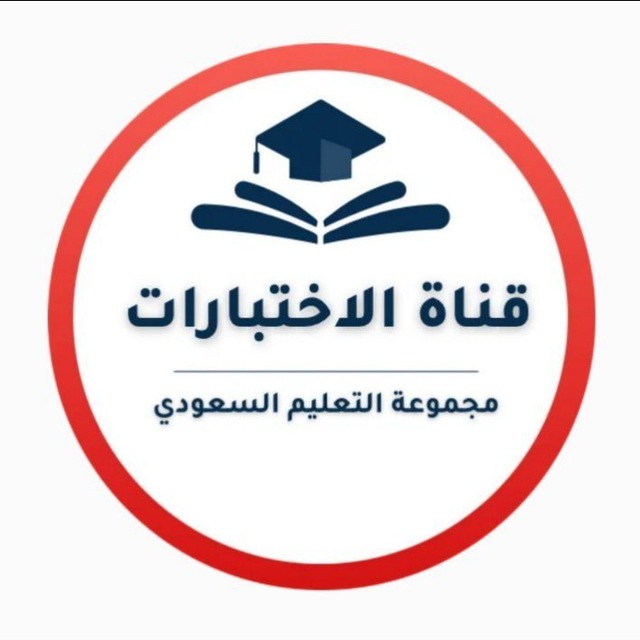 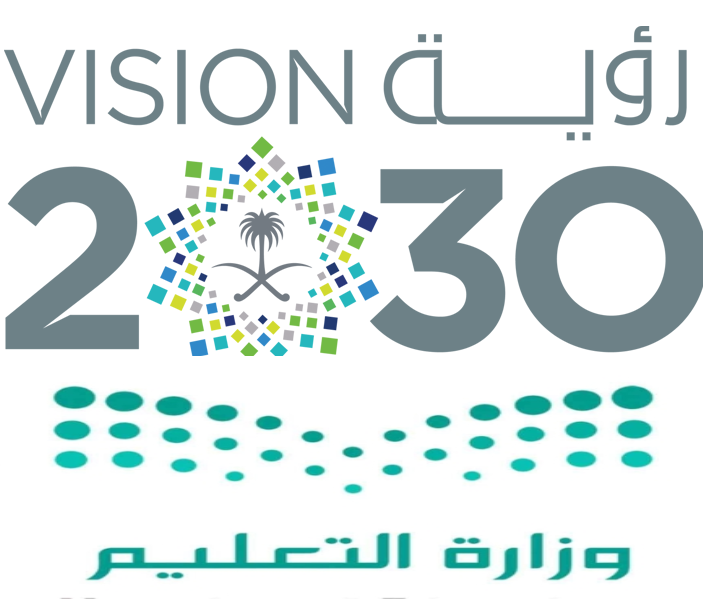 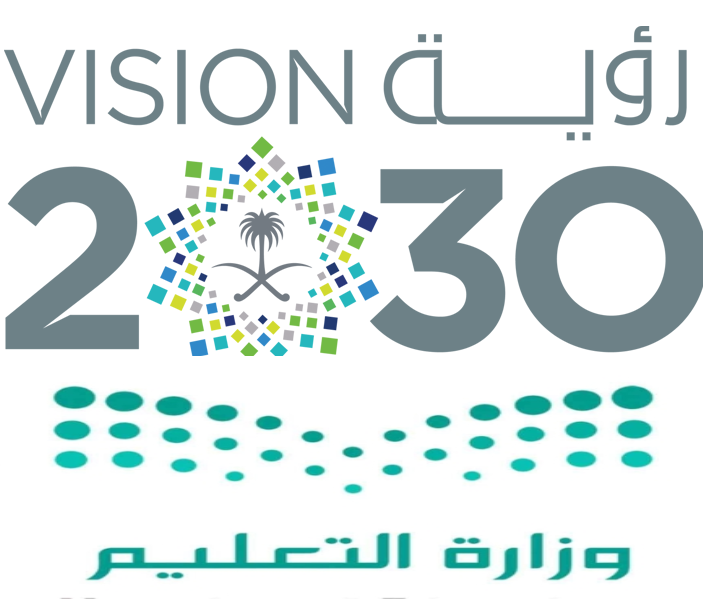 السؤال الأول: اختر الاجابة الصحيحة:السؤال الثاني: ضع علامة ( √ ) أمام العبارة الصحيحة وعلامة  ( Ꭓ ) أمام العبارة الخاطئة في ما يلي :انتهت الأسئلة  ,,,,,,   مع تمنياتي لكم بالتوفيق والنجاح  ,,,,,,    معلم المادة / السؤال الأول: اختر الاجابة الصحيحة:السؤال الثاني: ضع علامة ( √ ) أمام العبارة الصحيحة وعلامة  ( Ꭓ ) أمام العبارة الخاطئة في ما يلي :انتهت الأسئلة  ,,,,,,   مع تمنياتي لكم بالتوفيق والنجاح  ,,,,,,    معلم المادة / س1س2الدرجةالدرجة كتابةاسم المصححاسم المراجعاسم المدققس1س2الدرجةالدرجة كتابة301040أربعون درجة فقطالتوقيعالتوقيعالتوقيعبدأ رسول الله صلى الله عليه وسلم دعوة التوحيد من :بدأ رسول الله صلى الله عليه وسلم دعوة التوحيد من :بدأ رسول الله صلى الله عليه وسلم دعوة التوحيد من :بدأ رسول الله صلى الله عليه وسلم دعوة التوحيد من :بدأ رسول الله صلى الله عليه وسلم دعوة التوحيد من :بدأ رسول الله صلى الله عليه وسلم دعوة التوحيد من :بدأ رسول الله صلى الله عليه وسلم دعوة التوحيد من :بدأ رسول الله صلى الله عليه وسلم دعوة التوحيد من :أمكة المكرمةبالمدينة المنورةالمدينة المنورةالمدينة المنورةجالطائفيحد العالم العربي والإسلامي غرباً :يحد العالم العربي والإسلامي غرباً :يحد العالم العربي والإسلامي غرباً :يحد العالم العربي والإسلامي غرباً :يحد العالم العربي والإسلامي غرباً :يحد العالم العربي والإسلامي غرباً :يحد العالم العربي والإسلامي غرباً :يحد العالم العربي والإسلامي غرباً :أالمحيط الأطلسيبالمحيط الهاديجالمحيط الهنديالمحيط الهنديالمحيط الهندييمتد العالم العربي والإسلامي شمالاً حتى دائرة عرض :يمتد العالم العربي والإسلامي شمالاً حتى دائرة عرض :يمتد العالم العربي والإسلامي شمالاً حتى دائرة عرض :يمتد العالم العربي والإسلامي شمالاً حتى دائرة عرض :يمتد العالم العربي والإسلامي شمالاً حتى دائرة عرض :يمتد العالم العربي والإسلامي شمالاً حتى دائرة عرض :يمتد العالم العربي والإسلامي شمالاً حتى دائرة عرض :يمتد العالم العربي والإسلامي شمالاً حتى دائرة عرض :أ55 شمالاًب40 شمالاً40 شمالاً40 شمالاًج60 شمالاًتعادل مساحة العالم العربي والإسلامي :تعادل مساحة العالم العربي والإسلامي :تعادل مساحة العالم العربي والإسلامي :تعادل مساحة العالم العربي والإسلامي :تعادل مساحة العالم العربي والإسلامي :تعادل مساحة العالم العربي والإسلامي :تعادل مساحة العالم العربي والإسلامي :تعادل مساحة العالم العربي والإسلامي :أخمس مساحة اليابسبسدس مساحة اليابسسدس مساحة اليابسسدس مساحة اليابسجربع مساحة اليابسيقصد بالعالم العربي الدول التي تضمها :يقصد بالعالم العربي الدول التي تضمها :يقصد بالعالم العربي الدول التي تضمها :يقصد بالعالم العربي الدول التي تضمها :يقصد بالعالم العربي الدول التي تضمها :يقصد بالعالم العربي الدول التي تضمها :يقصد بالعالم العربي الدول التي تضمها :يقصد بالعالم العربي الدول التي تضمها :أجامعة الدول العربيةبمنظمة العالم الإسلاميمنظمة العالم الإسلاميمنظمة العالم الإسلاميجمجلس التعاون الخليجيتبلغ عدد دول العالم الإسلامي :تبلغ عدد دول العالم الإسلامي :تبلغ عدد دول العالم الإسلامي :تبلغ عدد دول العالم الإسلامي :تبلغ عدد دول العالم الإسلامي :تبلغ عدد دول العالم الإسلامي :تبلغ عدد دول العالم الإسلامي :تبلغ عدد دول العالم الإسلامي :أ57 دولةب60 دولة60 دولة60 دولةج52 دولةنسبة الذكور في العالم الإسلامي تبلغ :نسبة الذكور في العالم الإسلامي تبلغ :نسبة الذكور في العالم الإسلامي تبلغ :نسبة الذكور في العالم الإسلامي تبلغ :نسبة الذكور في العالم الإسلامي تبلغ :نسبة الذكور في العالم الإسلامي تبلغ :نسبة الذكور في العالم الإسلامي تبلغ :نسبة الذكور في العالم الإسلامي تبلغ :أ50،1%ب45%45%45%ج50%تبلغ عدد الجزر في إندونيسيا نحو :تبلغ عدد الجزر في إندونيسيا نحو :تبلغ عدد الجزر في إندونيسيا نحو :تبلغ عدد الجزر في إندونيسيا نحو :تبلغ عدد الجزر في إندونيسيا نحو :تبلغ عدد الجزر في إندونيسيا نحو :تبلغ عدد الجزر في إندونيسيا نحو :تبلغ عدد الجزر في إندونيسيا نحو :أ18 ألف جزيرةب15 ألف جزيرة15 ألف جزيرة15 ألف جزيرةج11 ألف جزيرةأول وصول للإسلام لقارة إفريقيا كان إلى :أول وصول للإسلام لقارة إفريقيا كان إلى :أول وصول للإسلام لقارة إفريقيا كان إلى :أول وصول للإسلام لقارة إفريقيا كان إلى :أول وصول للإسلام لقارة إفريقيا كان إلى :أول وصول للإسلام لقارة إفريقيا كان إلى :أول وصول للإسلام لقارة إفريقيا كان إلى :أول وصول للإسلام لقارة إفريقيا كان إلى :أمصربالحبشةالحبشةالحبشةجالسودانمن المحاصيل التي تشترك في زراعتها كل من إندونيسيا ونيجيريا :من المحاصيل التي تشترك في زراعتها كل من إندونيسيا ونيجيريا :من المحاصيل التي تشترك في زراعتها كل من إندونيسيا ونيجيريا :من المحاصيل التي تشترك في زراعتها كل من إندونيسيا ونيجيريا :من المحاصيل التي تشترك في زراعتها كل من إندونيسيا ونيجيريا :من المحاصيل التي تشترك في زراعتها كل من إندونيسيا ونيجيريا :من المحاصيل التي تشترك في زراعتها كل من إندونيسيا ونيجيريا :من المحاصيل التي تشترك في زراعتها كل من إندونيسيا ونيجيريا :أالبرتقالبنخيل الزيتنخيل الزيتنخيل الزيتجالتفاحتعتبر أندونيسيا ثاني أكبر بلد منتج :تعتبر أندونيسيا ثاني أكبر بلد منتج :تعتبر أندونيسيا ثاني أكبر بلد منتج :تعتبر أندونيسيا ثاني أكبر بلد منتج :تعتبر أندونيسيا ثاني أكبر بلد منتج :تعتبر أندونيسيا ثاني أكبر بلد منتج :تعتبر أندونيسيا ثاني أكبر بلد منتج :تعتبر أندونيسيا ثاني أكبر بلد منتج :أللزنكبللقصديرللقصديرللقصديرجللذهبمن أسباب انتشار البطالة في العالم الإسلاميمن أسباب انتشار البطالة في العالم الإسلاميمن أسباب انتشار البطالة في العالم الإسلاميمن أسباب انتشار البطالة في العالم الإسلاميمن أسباب انتشار البطالة في العالم الإسلاميمن أسباب انتشار البطالة في العالم الإسلاميمن أسباب انتشار البطالة في العالم الإسلاميمن أسباب انتشار البطالة في العالم الإسلاميأقلة الصناعةبانخفاض نصيب الفرد من امتلاك الأرضانخفاض نصيب الفرد من امتلاك الأرضانخفاض نصيب الفرد من امتلاك الأرضججميع ما سبقمن أسباب انتشار الفقر في العالم الإسلاميمن أسباب انتشار الفقر في العالم الإسلاميمن أسباب انتشار الفقر في العالم الإسلاميمن أسباب انتشار الفقر في العالم الإسلاميمن أسباب انتشار الفقر في العالم الإسلاميمن أسباب انتشار الفقر في العالم الإسلاميمن أسباب انتشار الفقر في العالم الإسلاميمن أسباب انتشار الفقر في العالم الإسلاميأانتشار البطالةبالحروبالحروبالحروبججميع ما سبقالصدق والواقعية من الإجراءات التي ترصد بها المشكلات في أثناء تنفيذ مراحل:الصدق والواقعية من الإجراءات التي ترصد بها المشكلات في أثناء تنفيذ مراحل:الصدق والواقعية من الإجراءات التي ترصد بها المشكلات في أثناء تنفيذ مراحل:الصدق والواقعية من الإجراءات التي ترصد بها المشكلات في أثناء تنفيذ مراحل:الصدق والواقعية من الإجراءات التي ترصد بها المشكلات في أثناء تنفيذ مراحل:الصدق والواقعية من الإجراءات التي ترصد بها المشكلات في أثناء تنفيذ مراحل:الصدق والواقعية من الإجراءات التي ترصد بها المشكلات في أثناء تنفيذ مراحل:الصدق والواقعية من الإجراءات التي ترصد بها المشكلات في أثناء تنفيذ مراحل:أالأولوياتبالتخطيطالتخطيطالتخطيطجإدارة الوقتمن المشاكل التي تترتب على عدم التخطيط المسبقمن المشاكل التي تترتب على عدم التخطيط المسبقمن المشاكل التي تترتب على عدم التخطيط المسبقمن المشاكل التي تترتب على عدم التخطيط المسبقمن المشاكل التي تترتب على عدم التخطيط المسبقمن المشاكل التي تترتب على عدم التخطيط المسبقأالقلقبتراكم الأعمالججميع ما سبقهي أي نشاط أو اهتمام يمارس في أوقات الفراغ من أجل تلبية الحاجات الذاتية وتنمية المهارات والقدراتهي أي نشاط أو اهتمام يمارس في أوقات الفراغ من أجل تلبية الحاجات الذاتية وتنمية المهارات والقدراتهي أي نشاط أو اهتمام يمارس في أوقات الفراغ من أجل تلبية الحاجات الذاتية وتنمية المهارات والقدراتهي أي نشاط أو اهتمام يمارس في أوقات الفراغ من أجل تلبية الحاجات الذاتية وتنمية المهارات والقدراتهي أي نشاط أو اهتمام يمارس في أوقات الفراغ من أجل تلبية الحاجات الذاتية وتنمية المهارات والقدراتهي أي نشاط أو اهتمام يمارس في أوقات الفراغ من أجل تلبية الحاجات الذاتية وتنمية المهارات والقدراتأالهوايةبالتخطيطجالأولوياتمن ضوابط الهوايةمن ضوابط الهوايةمن ضوابط الهوايةمن ضوابط الهوايةمن ضوابط الهوايةمن ضوابط الهوايةأألا تكون مؤذيةبتأديتها في أوقات الواجبات المدرسيةجإعطاؤها كل الوقتمن أنماط الهواياتمن أنماط الهواياتمن أنماط الهواياتمن أنماط الهواياتمن أنماط الهواياتمن أنماط الهواياتأابتكاربإبداعججميع ما سبقلعبة حركية تعتمد القفز على المربعاتلعبة حركية تعتمد القفز على المربعاتلعبة حركية تعتمد القفز على المربعاتلعبة حركية تعتمد القفز على المربعاتلعبة حركية تعتمد القفز على المربعاتلعبة حركية تعتمد القفز على المربعاتألعبة الخطةبلعبة كرة القدمجلعبة أم تسعنهاية مراحل النشاط الإقتصادي نهاية مراحل النشاط الإقتصادي نهاية مراحل النشاط الإقتصادي نهاية مراحل النشاط الإقتصادي نهاية مراحل النشاط الإقتصادي نهاية مراحل النشاط الإقتصادي أالإستهلاكبالإنتاججالموارد الإقتصاديةعملية إنتاج وتبادل السلع والخدمات والإستهلاك التي يعتمد عليها الإقتصاد والمجتمع تسمى:عملية إنتاج وتبادل السلع والخدمات والإستهلاك التي يعتمد عليها الإقتصاد والمجتمع تسمى:عملية إنتاج وتبادل السلع والخدمات والإستهلاك التي يعتمد عليها الإقتصاد والمجتمع تسمى:عملية إنتاج وتبادل السلع والخدمات والإستهلاك التي يعتمد عليها الإقتصاد والمجتمع تسمى:عملية إنتاج وتبادل السلع والخدمات والإستهلاك التي يعتمد عليها الإقتصاد والمجتمع تسمى:عملية إنتاج وتبادل السلع والخدمات والإستهلاك التي يعتمد عليها الإقتصاد والمجتمع تسمى:أالنشاط الاقتصاديبالإنتاجيةجالتنافسيةمن الحاجات الأساسية للسلع والخدمات:من الحاجات الأساسية للسلع والخدمات:من الحاجات الأساسية للسلع والخدمات:من الحاجات الأساسية للسلع والخدمات:من الحاجات الأساسية للسلع والخدمات:من الحاجات الأساسية للسلع والخدمات:أالغذاءبالترفيهجالسياحةيتضمن قطاع الصناعات التحويلية :يتضمن قطاع الصناعات التحويلية :يتضمن قطاع الصناعات التحويلية :يتضمن قطاع الصناعات التحويلية :يتضمن قطاع الصناعات التحويلية :يتضمن قطاع الصناعات التحويلية :أتكرير النفطبالنقلجالإتصالاتاقر استراتيجية الدولة وتطوير الإقتصاد السعودي وفق رؤية 2030 :اقر استراتيجية الدولة وتطوير الإقتصاد السعودي وفق رؤية 2030 :اقر استراتيجية الدولة وتطوير الإقتصاد السعودي وفق رؤية 2030 :اقر استراتيجية الدولة وتطوير الإقتصاد السعودي وفق رؤية 2030 :اقر استراتيجية الدولة وتطوير الإقتصاد السعودي وفق رؤية 2030 :اقر استراتيجية الدولة وتطوير الإقتصاد السعودي وفق رؤية 2030 :أمجلس الوزراءبمجلس الشورىجهيئة البيعةأصدرت الحكومة عدداً من الأنظمة التي تخدم المجالات الاقتصادية ومن تلك الأنظمة:أصدرت الحكومة عدداً من الأنظمة التي تخدم المجالات الاقتصادية ومن تلك الأنظمة:أصدرت الحكومة عدداً من الأنظمة التي تخدم المجالات الاقتصادية ومن تلك الأنظمة:أصدرت الحكومة عدداً من الأنظمة التي تخدم المجالات الاقتصادية ومن تلك الأنظمة:أصدرت الحكومة عدداً من الأنظمة التي تخدم المجالات الاقتصادية ومن تلك الأنظمة:أصدرت الحكومة عدداً من الأنظمة التي تخدم المجالات الاقتصادية ومن تلك الأنظمة:أنظام مكافحة غسيل الاموالبنظام ضريبة القيمة المضافةججميع ما سبقمن البرامج الحكومية لتحسين أداء الاعمال في القطاع الخاص برنامج:من البرامج الحكومية لتحسين أداء الاعمال في القطاع الخاص برنامج:من البرامج الحكومية لتحسين أداء الاعمال في القطاع الخاص برنامج:من البرامج الحكومية لتحسين أداء الاعمال في القطاع الخاص برنامج:من البرامج الحكومية لتحسين أداء الاعمال في القطاع الخاص برنامج:من البرامج الحكومية لتحسين أداء الاعمال في القطاع الخاص برنامج:أمراسبتيسيرجالمنافسةأقرت حكومة وطني المملكة العربية السعودية عدداً من المشروعات الإقتصادية في انحاء الوطن لتوفير بيئة سياحية وترفيهيةأقرت حكومة وطني المملكة العربية السعودية عدداً من المشروعات الإقتصادية في انحاء الوطن لتوفير بيئة سياحية وترفيهيةأقرت حكومة وطني المملكة العربية السعودية عدداً من المشروعات الإقتصادية في انحاء الوطن لتوفير بيئة سياحية وترفيهيةأقرت حكومة وطني المملكة العربية السعودية عدداً من المشروعات الإقتصادية في انحاء الوطن لتوفير بيئة سياحية وترفيهيةأقرت حكومة وطني المملكة العربية السعودية عدداً من المشروعات الإقتصادية في انحاء الوطن لتوفير بيئة سياحية وترفيهيةأقرت حكومة وطني المملكة العربية السعودية عدداً من المشروعات الإقتصادية في انحاء الوطن لتوفير بيئة سياحية وترفيهيةأمشروع القديةبمشروع نيومججميع ما سبقتصنف من عوامل ترابط العالم العربي والإسلاميتصنف من عوامل ترابط العالم العربي والإسلاميتصنف من عوامل ترابط العالم العربي والإسلاميتصنف من عوامل ترابط العالم العربي والإسلاميتصنف من عوامل ترابط العالم العربي والإسلاميتصنف من عوامل ترابط العالم العربي والإسلاميأالمصالح المشتركةبالتاريخ المشتركججميع ما سبقتقوم الصناعة في ألبانيا على إستخراج المعادن ومن أهمهاتقوم الصناعة في ألبانيا على إستخراج المعادن ومن أهمهاتقوم الصناعة في ألبانيا على إستخراج المعادن ومن أهمهاتقوم الصناعة في ألبانيا على إستخراج المعادن ومن أهمهاتقوم الصناعة في ألبانيا على إستخراج المعادن ومن أهمهاتقوم الصناعة في ألبانيا على إستخراج المعادن ومن أهمهاأالحديدبالذهبجالفضةيرتكز النشاط الرعوي في ألبانيا على تربيةيرتكز النشاط الرعوي في ألبانيا على تربيةيرتكز النشاط الرعوي في ألبانيا على تربيةيرتكز النشاط الرعوي في ألبانيا على تربيةيرتكز النشاط الرعوي في ألبانيا على تربيةيرتكز النشاط الرعوي في ألبانيا على تربيةأالأغنامبالأبلجالدجاجمالعبارةالإجابةتبلغ مساحة العالم العربي لوحده نحو 14 مليون كم2 .لعب الإستعمار دوراً سلبياً في العالم الإسلامي مما أدى إلى تفشي الفقراختيار الوقت والمكان المناسبين من طرق التغلب على مشكلات حل الواجبات المدرسيةمن فوائد ممارسة الهواية الإسهام في بناء الشخصيةمن أهداف التنوع الإقتصادي توفير فرص العمل للمواطنين.الفاعلية هي تنفيذ العملية الإنتاجية بالطريقة الصحيحة وبأقل زمن وتكلفةترتيب الأعمال ترتيبًا دقيقًا حسب التوقيت الزمني لليوم يُقصد به تصميم المهامالأعمال القصيرة المدى يكون إنجازها في أكثر من أسبوع إلى شهر أو فصل دراسيتقع أندونيسيا جنوب شرق إفريقيا تنتشر لغة البهاسا في إيران .س1س2الدرجةالدرجة كتابةاسم المصححاسم المراجعاسم المدققس1س2الدرجةالدرجة كتابة301040أربعون درجة فقطالتوقيعالتوقيعالتوقيعبدأ رسول الله صلى الله عليه وسلم دعوة التوحيد من :بدأ رسول الله صلى الله عليه وسلم دعوة التوحيد من :بدأ رسول الله صلى الله عليه وسلم دعوة التوحيد من :بدأ رسول الله صلى الله عليه وسلم دعوة التوحيد من :بدأ رسول الله صلى الله عليه وسلم دعوة التوحيد من :بدأ رسول الله صلى الله عليه وسلم دعوة التوحيد من :بدأ رسول الله صلى الله عليه وسلم دعوة التوحيد من :بدأ رسول الله صلى الله عليه وسلم دعوة التوحيد من :أمكة المكرمةبالمدينة المنورةالمدينة المنورةالمدينة المنورةجالطائفيحد العالم العربي والإسلامي غرباً :يحد العالم العربي والإسلامي غرباً :يحد العالم العربي والإسلامي غرباً :يحد العالم العربي والإسلامي غرباً :يحد العالم العربي والإسلامي غرباً :يحد العالم العربي والإسلامي غرباً :يحد العالم العربي والإسلامي غرباً :يحد العالم العربي والإسلامي غرباً :أالمحيط الأطلسيبالمحيط الهاديجالمحيط الهنديالمحيط الهنديالمحيط الهندييمتد العالم العربي والإسلامي شمالاً حتى دائرة عرض :يمتد العالم العربي والإسلامي شمالاً حتى دائرة عرض :يمتد العالم العربي والإسلامي شمالاً حتى دائرة عرض :يمتد العالم العربي والإسلامي شمالاً حتى دائرة عرض :يمتد العالم العربي والإسلامي شمالاً حتى دائرة عرض :يمتد العالم العربي والإسلامي شمالاً حتى دائرة عرض :يمتد العالم العربي والإسلامي شمالاً حتى دائرة عرض :يمتد العالم العربي والإسلامي شمالاً حتى دائرة عرض :أ55 شمالاًب40 شمالاً40 شمالاً40 شمالاًج60 شمالاًتعادل مساحة العالم العربي والإسلامي :تعادل مساحة العالم العربي والإسلامي :تعادل مساحة العالم العربي والإسلامي :تعادل مساحة العالم العربي والإسلامي :تعادل مساحة العالم العربي والإسلامي :تعادل مساحة العالم العربي والإسلامي :تعادل مساحة العالم العربي والإسلامي :تعادل مساحة العالم العربي والإسلامي :أخمس مساحة اليابسبسدس مساحة اليابسسدس مساحة اليابسسدس مساحة اليابسجربع مساحة اليابسيقصد بالعالم العربي الدول التي تضمها :يقصد بالعالم العربي الدول التي تضمها :يقصد بالعالم العربي الدول التي تضمها :يقصد بالعالم العربي الدول التي تضمها :يقصد بالعالم العربي الدول التي تضمها :يقصد بالعالم العربي الدول التي تضمها :يقصد بالعالم العربي الدول التي تضمها :يقصد بالعالم العربي الدول التي تضمها :أجامعة الدول العربيةبمنظمة العالم الإسلاميمنظمة العالم الإسلاميمنظمة العالم الإسلاميجمجلس التعاون الخليجيتبلغ عدد دول العالم الإسلامي :تبلغ عدد دول العالم الإسلامي :تبلغ عدد دول العالم الإسلامي :تبلغ عدد دول العالم الإسلامي :تبلغ عدد دول العالم الإسلامي :تبلغ عدد دول العالم الإسلامي :تبلغ عدد دول العالم الإسلامي :تبلغ عدد دول العالم الإسلامي :أ57 دولةب60 دولة60 دولة60 دولةج52 دولةنسبة الذكور في العالم الإسلامي تبلغ :نسبة الذكور في العالم الإسلامي تبلغ :نسبة الذكور في العالم الإسلامي تبلغ :نسبة الذكور في العالم الإسلامي تبلغ :نسبة الذكور في العالم الإسلامي تبلغ :نسبة الذكور في العالم الإسلامي تبلغ :نسبة الذكور في العالم الإسلامي تبلغ :نسبة الذكور في العالم الإسلامي تبلغ :أ50،1%ب45%45%45%ج50%تبلغ عدد الجزر في إندونيسيا نحو :تبلغ عدد الجزر في إندونيسيا نحو :تبلغ عدد الجزر في إندونيسيا نحو :تبلغ عدد الجزر في إندونيسيا نحو :تبلغ عدد الجزر في إندونيسيا نحو :تبلغ عدد الجزر في إندونيسيا نحو :تبلغ عدد الجزر في إندونيسيا نحو :تبلغ عدد الجزر في إندونيسيا نحو :أ18 ألف جزيرةب15 ألف جزيرة15 ألف جزيرة15 ألف جزيرةج11 ألف جزيرةأول وصول للإسلام لقارة إفريقيا كان إلى :أول وصول للإسلام لقارة إفريقيا كان إلى :أول وصول للإسلام لقارة إفريقيا كان إلى :أول وصول للإسلام لقارة إفريقيا كان إلى :أول وصول للإسلام لقارة إفريقيا كان إلى :أول وصول للإسلام لقارة إفريقيا كان إلى :أول وصول للإسلام لقارة إفريقيا كان إلى :أول وصول للإسلام لقارة إفريقيا كان إلى :أمصربالحبشةالحبشةالحبشةجالسودانمن المحاصيل التي تشترك في زراعتها كل من إندونيسيا ونيجيريا :من المحاصيل التي تشترك في زراعتها كل من إندونيسيا ونيجيريا :من المحاصيل التي تشترك في زراعتها كل من إندونيسيا ونيجيريا :من المحاصيل التي تشترك في زراعتها كل من إندونيسيا ونيجيريا :من المحاصيل التي تشترك في زراعتها كل من إندونيسيا ونيجيريا :من المحاصيل التي تشترك في زراعتها كل من إندونيسيا ونيجيريا :من المحاصيل التي تشترك في زراعتها كل من إندونيسيا ونيجيريا :من المحاصيل التي تشترك في زراعتها كل من إندونيسيا ونيجيريا :أالبرتقالبنخيل الزيتنخيل الزيتنخيل الزيتجالتفاحتعتبر أندونيسيا ثاني أكبر بلد منتج :تعتبر أندونيسيا ثاني أكبر بلد منتج :تعتبر أندونيسيا ثاني أكبر بلد منتج :تعتبر أندونيسيا ثاني أكبر بلد منتج :تعتبر أندونيسيا ثاني أكبر بلد منتج :تعتبر أندونيسيا ثاني أكبر بلد منتج :تعتبر أندونيسيا ثاني أكبر بلد منتج :تعتبر أندونيسيا ثاني أكبر بلد منتج :أللزنكبللقصديرللقصديرللقصديرجللذهبمن أسباب انتشار البطالة في العالم الإسلاميمن أسباب انتشار البطالة في العالم الإسلاميمن أسباب انتشار البطالة في العالم الإسلاميمن أسباب انتشار البطالة في العالم الإسلاميمن أسباب انتشار البطالة في العالم الإسلاميمن أسباب انتشار البطالة في العالم الإسلاميمن أسباب انتشار البطالة في العالم الإسلاميمن أسباب انتشار البطالة في العالم الإسلاميأقلة الصناعةبانخفاض نصيب الفرد من امتلاك الأرضانخفاض نصيب الفرد من امتلاك الأرضانخفاض نصيب الفرد من امتلاك الأرضججميع ما سبقمن أسباب انتشار الفقر في العالم الإسلاميمن أسباب انتشار الفقر في العالم الإسلاميمن أسباب انتشار الفقر في العالم الإسلاميمن أسباب انتشار الفقر في العالم الإسلاميمن أسباب انتشار الفقر في العالم الإسلاميمن أسباب انتشار الفقر في العالم الإسلاميمن أسباب انتشار الفقر في العالم الإسلاميمن أسباب انتشار الفقر في العالم الإسلاميأانتشار البطالةبالحروبالحروبالحروبججميع ما سبقالصدق والواقعية من الإجراءات التي ترصد بها المشكلات في أثناء تنفيذ مراحل:الصدق والواقعية من الإجراءات التي ترصد بها المشكلات في أثناء تنفيذ مراحل:الصدق والواقعية من الإجراءات التي ترصد بها المشكلات في أثناء تنفيذ مراحل:الصدق والواقعية من الإجراءات التي ترصد بها المشكلات في أثناء تنفيذ مراحل:الصدق والواقعية من الإجراءات التي ترصد بها المشكلات في أثناء تنفيذ مراحل:الصدق والواقعية من الإجراءات التي ترصد بها المشكلات في أثناء تنفيذ مراحل:الصدق والواقعية من الإجراءات التي ترصد بها المشكلات في أثناء تنفيذ مراحل:الصدق والواقعية من الإجراءات التي ترصد بها المشكلات في أثناء تنفيذ مراحل:أالأولوياتبالتخطيطالتخطيطالتخطيطجإدارة الوقتمن المشاكل التي تترتب على عدم التخطيط المسبقمن المشاكل التي تترتب على عدم التخطيط المسبقمن المشاكل التي تترتب على عدم التخطيط المسبقمن المشاكل التي تترتب على عدم التخطيط المسبقمن المشاكل التي تترتب على عدم التخطيط المسبقمن المشاكل التي تترتب على عدم التخطيط المسبقأالقلقبتراكم الأعمالججميع ما سبقهي أي نشاط أو اهتمام يمارس في أوقات الفراغ من أجل تلبية الحاجات الذاتية وتنمية المهارات والقدراتهي أي نشاط أو اهتمام يمارس في أوقات الفراغ من أجل تلبية الحاجات الذاتية وتنمية المهارات والقدراتهي أي نشاط أو اهتمام يمارس في أوقات الفراغ من أجل تلبية الحاجات الذاتية وتنمية المهارات والقدراتهي أي نشاط أو اهتمام يمارس في أوقات الفراغ من أجل تلبية الحاجات الذاتية وتنمية المهارات والقدراتهي أي نشاط أو اهتمام يمارس في أوقات الفراغ من أجل تلبية الحاجات الذاتية وتنمية المهارات والقدراتهي أي نشاط أو اهتمام يمارس في أوقات الفراغ من أجل تلبية الحاجات الذاتية وتنمية المهارات والقدراتأالهوايةبالتخطيطجالأولوياتمن ضوابط الهوايةمن ضوابط الهوايةمن ضوابط الهوايةمن ضوابط الهوايةمن ضوابط الهوايةمن ضوابط الهوايةأألا تكون مؤذيةبتأديتها في أوقات الواجبات المدرسيةجإعطاؤها كل الوقتمن أنماط الهواياتمن أنماط الهواياتمن أنماط الهواياتمن أنماط الهواياتمن أنماط الهواياتمن أنماط الهواياتأابتكاربإبداعججميع ما سبقلعبة حركية تعتمد القفز على المربعاتلعبة حركية تعتمد القفز على المربعاتلعبة حركية تعتمد القفز على المربعاتلعبة حركية تعتمد القفز على المربعاتلعبة حركية تعتمد القفز على المربعاتلعبة حركية تعتمد القفز على المربعاتألعبة الخطةبلعبة كرة القدمجلعبة أم تسعنهاية مراحل النشاط الإقتصادي نهاية مراحل النشاط الإقتصادي نهاية مراحل النشاط الإقتصادي نهاية مراحل النشاط الإقتصادي نهاية مراحل النشاط الإقتصادي نهاية مراحل النشاط الإقتصادي أالإستهلاكبالإنتاججالموارد الإقتصاديةعملية إنتاج وتبادل السلع والخدمات والإستهلاك التي يعتمد عليها الإقتصاد والمجتمع تسمى:عملية إنتاج وتبادل السلع والخدمات والإستهلاك التي يعتمد عليها الإقتصاد والمجتمع تسمى:عملية إنتاج وتبادل السلع والخدمات والإستهلاك التي يعتمد عليها الإقتصاد والمجتمع تسمى:عملية إنتاج وتبادل السلع والخدمات والإستهلاك التي يعتمد عليها الإقتصاد والمجتمع تسمى:عملية إنتاج وتبادل السلع والخدمات والإستهلاك التي يعتمد عليها الإقتصاد والمجتمع تسمى:عملية إنتاج وتبادل السلع والخدمات والإستهلاك التي يعتمد عليها الإقتصاد والمجتمع تسمى:أالنشاط الاقتصاديبالإنتاجيةجالتنافسيةمن الحاجات الأساسية للسلع والخدمات:من الحاجات الأساسية للسلع والخدمات:من الحاجات الأساسية للسلع والخدمات:من الحاجات الأساسية للسلع والخدمات:من الحاجات الأساسية للسلع والخدمات:من الحاجات الأساسية للسلع والخدمات:أالغذاءبالترفيهجالسياحةيتضمن قطاع الصناعات التحويلية :يتضمن قطاع الصناعات التحويلية :يتضمن قطاع الصناعات التحويلية :يتضمن قطاع الصناعات التحويلية :يتضمن قطاع الصناعات التحويلية :يتضمن قطاع الصناعات التحويلية :أتكرير النفطبالنقلجالإتصالاتاقر استراتيجية الدولة وتطوير الإقتصاد السعودي وفق رؤية 2030 :اقر استراتيجية الدولة وتطوير الإقتصاد السعودي وفق رؤية 2030 :اقر استراتيجية الدولة وتطوير الإقتصاد السعودي وفق رؤية 2030 :اقر استراتيجية الدولة وتطوير الإقتصاد السعودي وفق رؤية 2030 :اقر استراتيجية الدولة وتطوير الإقتصاد السعودي وفق رؤية 2030 :اقر استراتيجية الدولة وتطوير الإقتصاد السعودي وفق رؤية 2030 :أمجلس الوزراءبمجلس الشورىجهيئة البيعةأصدرت الحكومة عدداً من الأنظمة التي تخدم المجالات الاقتصادية ومن تلك الأنظمة:أصدرت الحكومة عدداً من الأنظمة التي تخدم المجالات الاقتصادية ومن تلك الأنظمة:أصدرت الحكومة عدداً من الأنظمة التي تخدم المجالات الاقتصادية ومن تلك الأنظمة:أصدرت الحكومة عدداً من الأنظمة التي تخدم المجالات الاقتصادية ومن تلك الأنظمة:أصدرت الحكومة عدداً من الأنظمة التي تخدم المجالات الاقتصادية ومن تلك الأنظمة:أصدرت الحكومة عدداً من الأنظمة التي تخدم المجالات الاقتصادية ومن تلك الأنظمة:أنظام مكافحة غسيل الاموالبنظام ضريبة القيمة المضافةججميع ما سبقمن البرامج الحكومية لتحسين أداء الاعمال في القطاع الخاص برنامج:من البرامج الحكومية لتحسين أداء الاعمال في القطاع الخاص برنامج:من البرامج الحكومية لتحسين أداء الاعمال في القطاع الخاص برنامج:من البرامج الحكومية لتحسين أداء الاعمال في القطاع الخاص برنامج:من البرامج الحكومية لتحسين أداء الاعمال في القطاع الخاص برنامج:من البرامج الحكومية لتحسين أداء الاعمال في القطاع الخاص برنامج:أمراسبتيسيرجالمنافسةأقرت حكومة وطني المملكة العربية السعودية عدداً من المشروعات الإقتصادية في انحاء الوطن لتوفير بيئة سياحية وترفيهيةأقرت حكومة وطني المملكة العربية السعودية عدداً من المشروعات الإقتصادية في انحاء الوطن لتوفير بيئة سياحية وترفيهيةأقرت حكومة وطني المملكة العربية السعودية عدداً من المشروعات الإقتصادية في انحاء الوطن لتوفير بيئة سياحية وترفيهيةأقرت حكومة وطني المملكة العربية السعودية عدداً من المشروعات الإقتصادية في انحاء الوطن لتوفير بيئة سياحية وترفيهيةأقرت حكومة وطني المملكة العربية السعودية عدداً من المشروعات الإقتصادية في انحاء الوطن لتوفير بيئة سياحية وترفيهيةأقرت حكومة وطني المملكة العربية السعودية عدداً من المشروعات الإقتصادية في انحاء الوطن لتوفير بيئة سياحية وترفيهيةأمشروع القديةبمشروع نيومججميع ما سبقتصنف من عوامل ترابط العالم العربي والإسلاميتصنف من عوامل ترابط العالم العربي والإسلاميتصنف من عوامل ترابط العالم العربي والإسلاميتصنف من عوامل ترابط العالم العربي والإسلاميتصنف من عوامل ترابط العالم العربي والإسلاميتصنف من عوامل ترابط العالم العربي والإسلاميأالمصالح المشتركةبالتاريخ المشتركججميع ما سبقتقوم الصناعة في ألبانيا على إستخراج المعادن ومن أهمهاتقوم الصناعة في ألبانيا على إستخراج المعادن ومن أهمهاتقوم الصناعة في ألبانيا على إستخراج المعادن ومن أهمهاتقوم الصناعة في ألبانيا على إستخراج المعادن ومن أهمهاتقوم الصناعة في ألبانيا على إستخراج المعادن ومن أهمهاتقوم الصناعة في ألبانيا على إستخراج المعادن ومن أهمهاأالحديدبالذهبجالفضةيرتكز النشاط الرعوي في ألبانيا على تربيةيرتكز النشاط الرعوي في ألبانيا على تربيةيرتكز النشاط الرعوي في ألبانيا على تربيةيرتكز النشاط الرعوي في ألبانيا على تربيةيرتكز النشاط الرعوي في ألبانيا على تربيةيرتكز النشاط الرعوي في ألبانيا على تربيةأالأغنامبالأبلجالدجاجمالعبارةالإجابةتبلغ مساحة العالم العربي لوحده نحو 14 مليون كم2 .√لعب الإستعمار دوراً سلبياً في العالم الإسلامي مما أدى إلى تفشي الفقر√اختيار الوقت والمكان المناسبين من طرق التغلب على مشكلات حل الواجبات المدرسية√من فوائد ممارسة الهواية الإسهام في بناء الشخصية√من أهداف التنوع الإقتصادي توفير فرص العمل للمواطنين.√الفاعلية هي تنفيذ العملية الإنتاجية بالطريقة الصحيحة وبأقل زمن وتكلفة×ترتيب الأعمال ترتيبًا دقيقًا حسب التوقيت الزمني لليوم يُقصد به تصميم المهام×الأعمال القصيرة المدى يكون إنجازها في أكثر من أسبوع إلى شهر أو فصل دراسي×تقع أندونيسيا جنوب شرق إفريقيا ×تنتشر لغة البهاسا في إيران .×